
Прило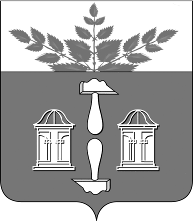 Тульская областьМуниципальное образование ЩЁКИНСКИЙ РАЙОНАДМИНИСТРАЦИЯ ЩЁКИНСКОГО РАЙОНАП О С Т А Н О В Л Е Н И Е«Об утверждении Порядка передачи безнадзорных животных в собственность муниципального образования Щекинский район»В соответствии со ст.231 Гражданского кодекса Российской Федерации с Федеральным законом от 06.10.2003 №131-ФЗ «Об общих принципах организации местного самоуправления в Российской Федерации», Постановлением Правительства Тульской области от 09.07.2013 года №339 «О мерах по реализации закона Тульской области «О наделении органов местного самоуправления в Тульской области государственными полномочиями по организации проведения на территории Тульской области мероприятий по предупреждению и ликвидации болезней животных, их лечению, защите населения от болезней, общих для человека и животных»», в исполнение протокола заседания общественного совета при комитете ветеринарии Тульской области от 23.03.2018 года №2, в целях обеспечения безопасности населения и надлежащего санитарного состояния территории муниципального образования Щекинский район, руководствуясь Уставом муниципального образования Щекинский район администрация Щекинского района ПОСТАНОВЛЯЕТ:1. Утвердить Порядок передачи безнадзорных животных в собственность муниципального образования Щекинский район (приложение к постановлению).2. Постановление обнародовать путем размещения на официальном Портале муниципального образования Щекинский район и на информационном стенде администрации Щекинского района по адресу: Тульская область, г. Щекино, пл. Ленина, д.1.3. Постановление вступает в силу со дня официального обнародования.Глава администрации муниципального образования Щекинский район 				  	            О.А. ФедосовСогласовано:А.С. ГамбургА.П. РыжковЕ.Н. АфанасьеваА.О. ШаховаЕ.Е. АбраминаТ.Н. ЕремееваИсп.Вилль Д.А.Тел.5-47-45«Об утверждении Порядка передачи безнадзорных животных в собственность муниципального образования Щекинский район».Приложениек проекту постановлению администрациимуниципального образованияЩекинский районот __________  № ________ПОРЯДОК ПЕРЕДАЧИ БЕЗНАДЗОРНЫХ ЖИВОТНЫХ В СОБСТВЕННОСТЬ МУНИЦИПАЛЬНОГО ОБРАЗОВАНИЯ ЩЕКИНСКИЙ РАЙОН1. Общие положения1.1. Настоящий Порядок устанавливает правила поступления безнадзорных животных в муниципальную собственность муниципального образования Щекинский район и их использования (далее - Порядок).1.2. В муниципальную собственность муниципального образования Щекинский район могут быть приняты безнадзорные животные, отловленные в соответствии с Порядком отлова, учета, транспортировки, содержания и регулирования численности безнадзорных животных на территории Тульской области, утвержденным Постановлением Правительства Тульской области от 09.07.2013 года №339 «О мерах по реализации закона Тульской области «О наделении органов местного самоуправления в Тульской области государственными полномочиями по организации проведения на территории Тульской области мероприятий по предупреждению и ликвидации болезней животных, их лечению, защите населения от болезней, общих для человека и животных» (далее - Порядок отлова), или задержанные на территории муниципального образования Щекинский район и не возвращенные их владельцам и (или) не переданные заинтересованным гражданам или организациям. Указанные в настоящем пункте безнадзорные животные принимаются в муниципальную собственность по истечении установленного частью 1 статьи 231 Гражданского кодекса Российской Федерации срока для их передержки, при условии, что  отлов указанных животных был осуществлен на территории муниципального образования Щекинский район.2. Приемка безнадзорных животных в муниципальную собственность муниципального образования Щекинский район2.1. В муниципальную собственность муниципального образования Щекинский район могут быть переданы безнадзорные животные, об отлове которых в соответствии с частью 1 статьи 227 Гражданского кодекса Российской Федерации Администрация Щекинского района была письменно уведомлена. Приемка безнадзорных животных в муниципальную собственность осуществляется Управлением архитектуры, земельных и имущественных отношений Администрации муниципального образования Щекинский район (далее - Управление архитектуры) на основании акта передачи безнадзорных животных в муниципальную собственность (далее - акт приема-передачи).При передаче безнадзорных животных в муниципальную собственность организацией, осуществляющей отлов животных на территории муниципального образования Щекинский район на законных основаниях (далее - специализированная организация), к акту приема-передачи должны прилагаться на каждое животное следующие документы (в соответствии с формами, утвержденными Порядком отлова):
1) заключение о клиническом состоянии безнадзорного животного;
2) карточка учета безнадзорного животного;3) выписка из реестра учета безнадзорных животных;Дополнительно один экземпляр документов, указанных в подпунктах 1 - 3 пункта 2.1 настоящего Порядка, представляется в электронном виде в адрес Управления архитектуры. Электронные документы представляются в форматах .doc, .pdf, .jpg и должны полностью соответствовать документам на бумажном носителе.2.2. Передача безнадзорных животных в муниципальную собственность осуществляется безвозмездно и без возмещения затрат по отлову (задержке) и передержке животного.2.3. С момента приемки в муниципальную собственность муниципального образования Щекинский район мероприятия, предусмотренные пунктом 3 настоящего Порядка в отношении безнадзорных животных, осуществляются соответствующими органами Администрации муниципального образования Щекинский район (далее - Администрация) в соответствии с учетом исполняемых ими задач и функций за счет средств местного бюджета в пределах выделенных лимитов бюджетных обязательств:- подпункты 1 - 3 пункта 3.1 реализуются Управлением архитектуры;информирование с одновременным предложением населению, учреждениям и предприятиям приобрести (получить) животных осуществляется Управлением архитектуры путем размещения соответствующего уведомления на официальном информационно-правовом ресурсе муниципального образования Щекинский район – www.schekino.ru.- подпункт 4 пункта 3.1, а также организация работ по содержанию и контролю условий содержания безнадзорных домашних животных на весь период нахождения их в муниципальной казне Щекинского района (далее - казна) осуществляет отдел по ГО, ЧС и охране окружающей среды Администрации муниципального образования Щекинский район (далее - Отдел).2.4. Лицо, осуществляющее передачу животных в муниципальную собственность, не позднее чем за 1 месяц до даты осуществления процедуры приемки животных в муниципальную собственность Щекинского района уведомляет письменно Администрацию о планируемой дате передачи животных (с указанием их вида и количества).2.5. В силу части 1 статьи 137 Гражданского кодекса Российской Федерации безнадзорные животные в казне учитываются как движимое имущество.Приемка такого движимого имущества не требует проведения оценки рыночной стоимости. При принятии в муниципальную собственность балансовую стоимость такого движимого имущества устанавливать равной 00,00 рублей 00 копеек.3. Использование безнадзорных животных, принятых в муниципальную собственность 	муниципального образования Щекинский район.3.1. Безнадзорные животные, принятые в муниципальную собственность (далее - животные), используются одним из следующих способов:1) возврат животных их прежним владельцам;2) безвозмездная передача животных заинтересованным гражданам или организациям;3) передача животных муниципальным учреждениям (предприятиям) муниципального образования Щекинский район;4) эвтаназия животных и утилизация или уничтожение их трупов.3.2. Безнадзорные домашние животные подлежат возврату их прежним собственникам по их заявлениям на основании части 2 статьи 231 Гражданского кодекса Российской Федерации на условиях, определяемых соглашением прежнего собственника и Администрации, а при отсутствии достижения соглашения - на условиях, определяемых судом.
Возврат безнадзорных домашних животных их прежним собственникам осуществляется при предъявлении документов или иных доказательств, подтверждающих право собственности на безнадзорных домашних животных (родословная, ветеринарный паспорт, электронная идентификация и др.). Доказательством права собственности на безнадзорных домашних животных могут являться свидетельские показания, которые оформляются в письменном виде в форме заявления свидетеля.3.3. Безнадзорные животные, не возвращенные их прежним собственникам, с момента опубликования информации в соответствии с пунктом 2.3 настоящего Порядка до момента принятия животных в муниципальную собственность могут быть переданы в собственность заинтересованным гражданам или организациям по их письменным заявлениям лицом, осуществившим отлов такого животного. При этом указанное лицо направляет в Администрацию уведомление о факте передачи животных иному лицу.3.4. Животные закрепляются на праве оперативного управления (хозяйственного ведения) за муниципальными учреждениями (предприятиями) муниципального образования Щекиинский район только в случае, если указанные животные могут быть использованы в рамках осуществления уставной деятельности учреждений (предприятий).3.5. Заявления от прежних собственников безнадзорных животных должны быть представлены в Администрацию не позднее чем за 5 дней до передачи животных в муниципальную собственность. Заключение соглашения с прежним собственником, указанного в пункте 3.2 настоящего Порядка, и передача прежнему собственнику животных осуществляется в день передачи животных в собственность муниципального образования Щекинский район.3.6. Решения об использовании животных способами, предусмотренными в подпунктах 1 - 3 пункта 3.1 настоящего Порядка, принимаются до момента включения животных в казну.3.7. С даты включения безнадзорных животных в казну осуществляется их эвтаназия в соответствии с требованиями Модельного закона об обращении с животными, принятого в г. Санкт-Петербурге 31.10.2007 Постановлением 29-17 на 29-м пленарном заседании Межпарламентской Ассамблеи государств-участников СНГ. Принятие дополнительного письменного решения об осуществлении эвтаназии не требуется.Эвтаназия безнадзорных животных осуществляется специалистами в области ветеринарии.На каждое безнадзорное животное, подвергнутое эвтаназии, исполнителем услуги эвтаназии - специализированной организацией - составляется акт выбытия безнадзорного животного по форме согласно приложению 1 к настоящему Порядку (далее - акт выбытия).Акт выбытия предоставляется специализированной организацией в день его составления в Управление архитектуры для осуществления процедуры списания имущества и исключения из состава казны.В случае, если день исполнения услуги эвтаназии приходится на нерабочий день, акт выбытия предоставляется в следующий за ним рабочий день.3.8. Списание муниципального движимого имущества - безнадзорных животных - проводится по акту выбытия в течение 5 (пяти) календарных дней с даты его получения.Исключение из состава казны оформляется распоряжением главы администрации муниципального образования Щекинский район с указанием реестрового номера, количества и даты выбытия, указанной в акте выбытия.Трупы безнадзорных домашних животных подлежат утилизации или уничтожению специализированной организацией в соответствии с Ветеринарно-санитарными правилами сбора, утилизации и уничтожения биологических отходов, утвержденными Министерством сельского хозяйства и продовольствия Российской Федерации от 4 декабря 1995 года N 13-7-2/469.3.8. Муниципальная закупка товаров, работ, услуг в целях реализации настоящего Порядка осуществляется в соответствии с требованиями Федерального закона от 05.04.2013 N 44-ФЗ "О контрактной системе в сфере закупок товаров, работ, услуг для обеспечения государственных и муниципальных нужд".Приложение №1к Порядку передачи безнадзорных животных в собственность муниципального образованияЩекинский районАКТ N __________выбытия безнадзорного животного"______" _________________ 201_ г.Мы, нижеподписавшиеся,__________________________________________________________________________________________________________________________________,                          (должность, Ф.И.О. присутствующих специалистов)составили  настоящий   акт  о  том,  что  произошло  выбытие  животного  изпункта временного пребывания, указать причину:_________________________________________________________________________________________________________________________________                       (передача владельцу, умерщвление)__________________________________________________________________      (регистрационный N, порода, окрас, возраст, инд. номерной знак)Заказчик (уполномоченный орган)________________________________________________________________                                             (подпись, Ф.И.О.)Специалист в области ветеринарии_______________________________________________________________                                             (подпись, Ф.И.О.)Руководитель специализированной организации________________________________________________________________                                                  (подпись, Ф.И.О.)